Волшебство у «Чудо-дерева».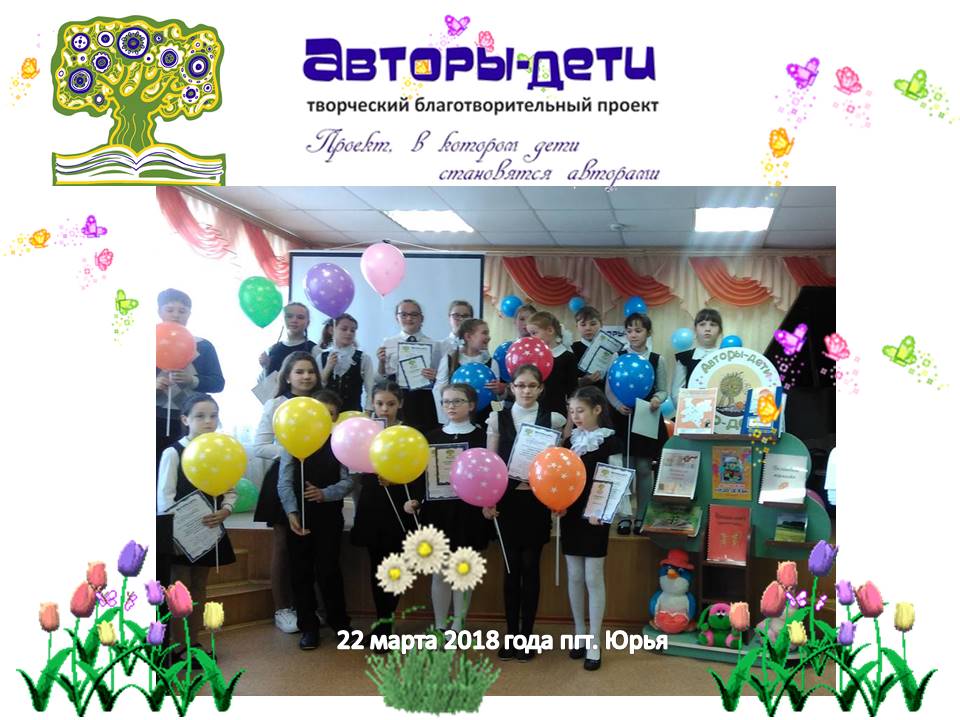 22 марта Юрьянская районная детская библиотека превратилась в волшебное место. Взрослые и дети встретились, чтобы творить чудеса. И самое  важное – дети становись главными  героями и творцами, вкладывая свою часть истории в общий сюжет праздника, посвященного презентации проекта «Авторы -  дети. Чудо  - дерево растет».   Ведущие Василисы познакомили с автором  и руководителем проекта Светланой Николаевной Гординой.  Вместе с ней рассмотрели «Чудо-дерево», на котором «растут» детские книжки, авторами которых являются дети. В своём выступлении она подчеркнула, что уже было издано несколько книг со стихами и прозой, написанные детьми. Она призвала талантливых детей и подростков активно участвовать в проекте, приносить и присылать свои творческие работы, ведь целью проекта является открытие новых имён и помощь им в издании их произведений.  Благодаря Светлане Николаевне  в Кировской области уже "посажено" 13 "Чудо-деревьев". А затем  начались чудеса творчества и радости. Василисы Премудрые взмахнув волшебной пригласили  на сцену добрых молодцев и красных девиц, которые проявив старание, усердие и внимание соткали чудный нам ковер, а на ковре том - волшебный узор из слов,  строчек, рифм.  Присутствующие послушали их стихи, сказки собственного сочинения. Затем пригласили юных художников. С помощью акварели, гуаши, восковых мелков, фломастеров и карандашей они учатся  создавать многоцветные реальные и фантастические картины. И самое важное пробуют себя в роли иллюстраторов произведений. Но не только сочинительством и художеством славятся, красны девицы и добры молодцы. Они и другим уменьем могут похвалиться. Под  волшебные звуки музыки мы вместе с юными музыкантами открыли дверь в страну мелодий. С этого дня талантливые юрьянские девчонки и мальчишки стали участниками проекта «Авторы-дети». Специально к этому празднику сотрудники библиотеки представили творческие сборники: «Волшебное перышко», «Красная книга Юрьянского района в рассказах, стихах и рисунках детей», рукописная книга «Войны не видели, но знаем», сборник иллюстраций к стихам Кировских поэтов «Разноцветные рифмы», сборник сочинений «По страницам любимых книг». В завершении мероприятия все ребята  подучили сертификаты участников проекта "Авторы-дети. Чудо дерево растет" и подарочные сертификаты на 200 руб от магазина "Игрушки" (Руководитель – Молчанов И. А.). Гости праздника пожелали юным талантам  добра, чудес и творческих успехов.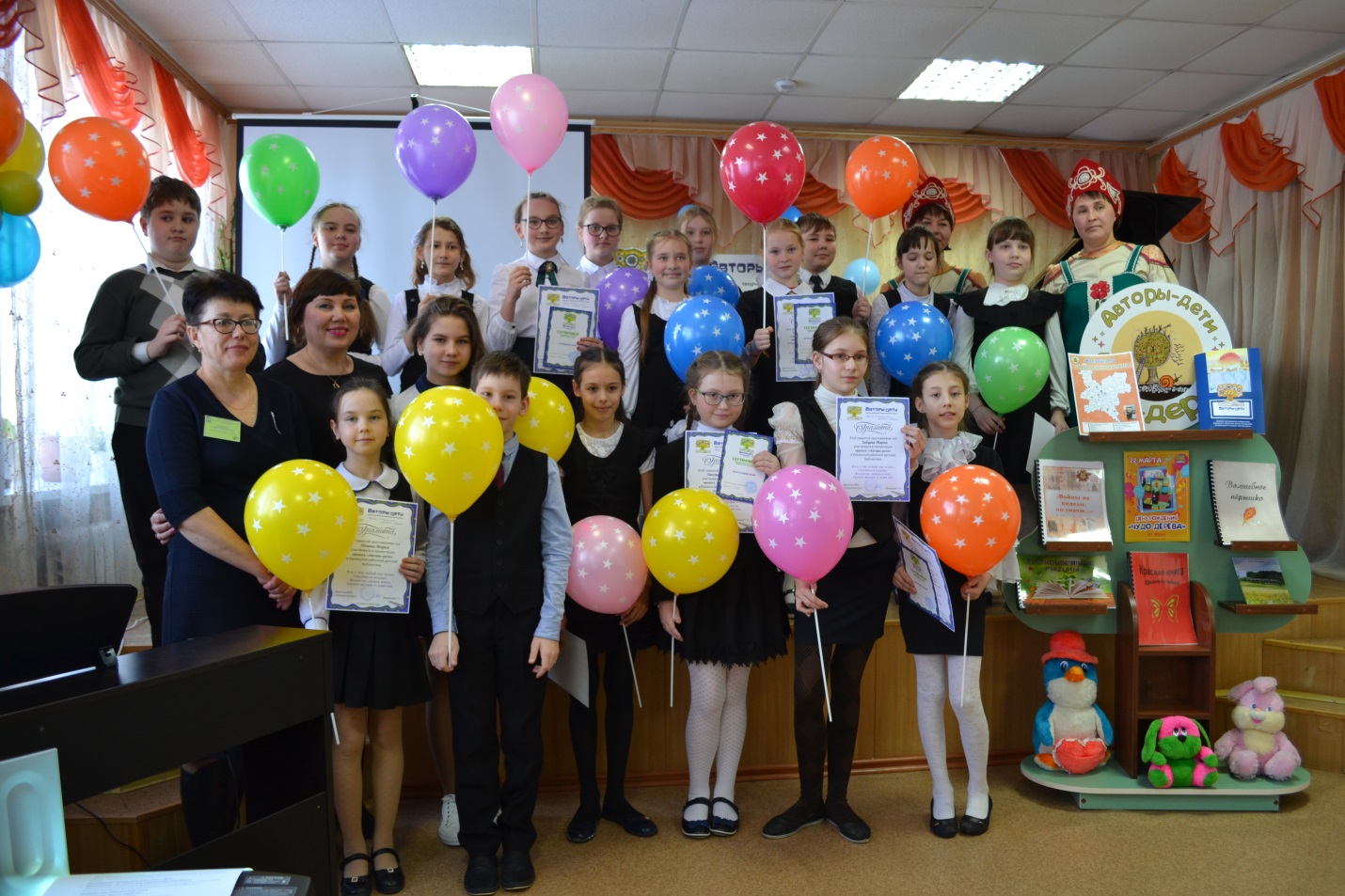 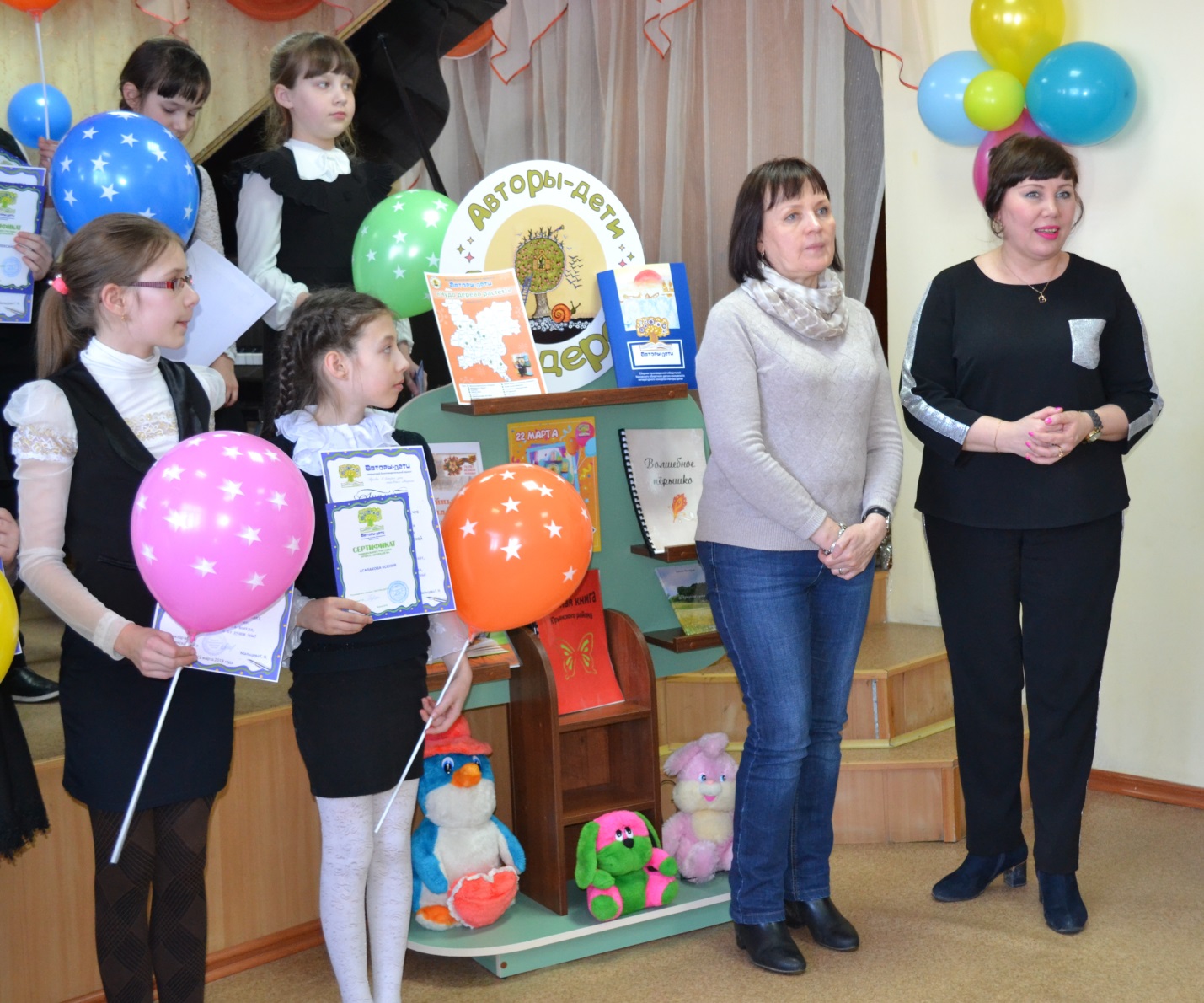 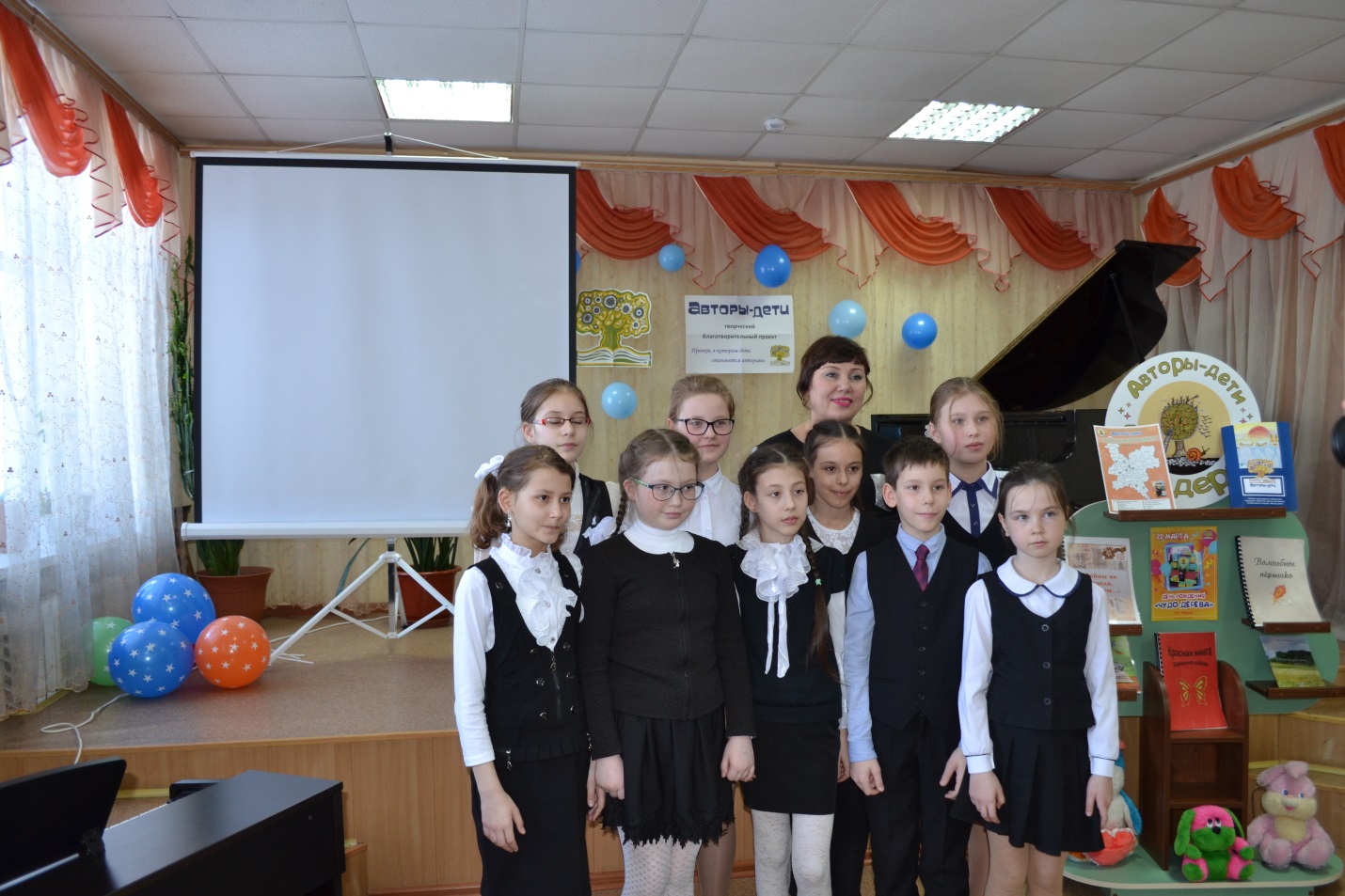 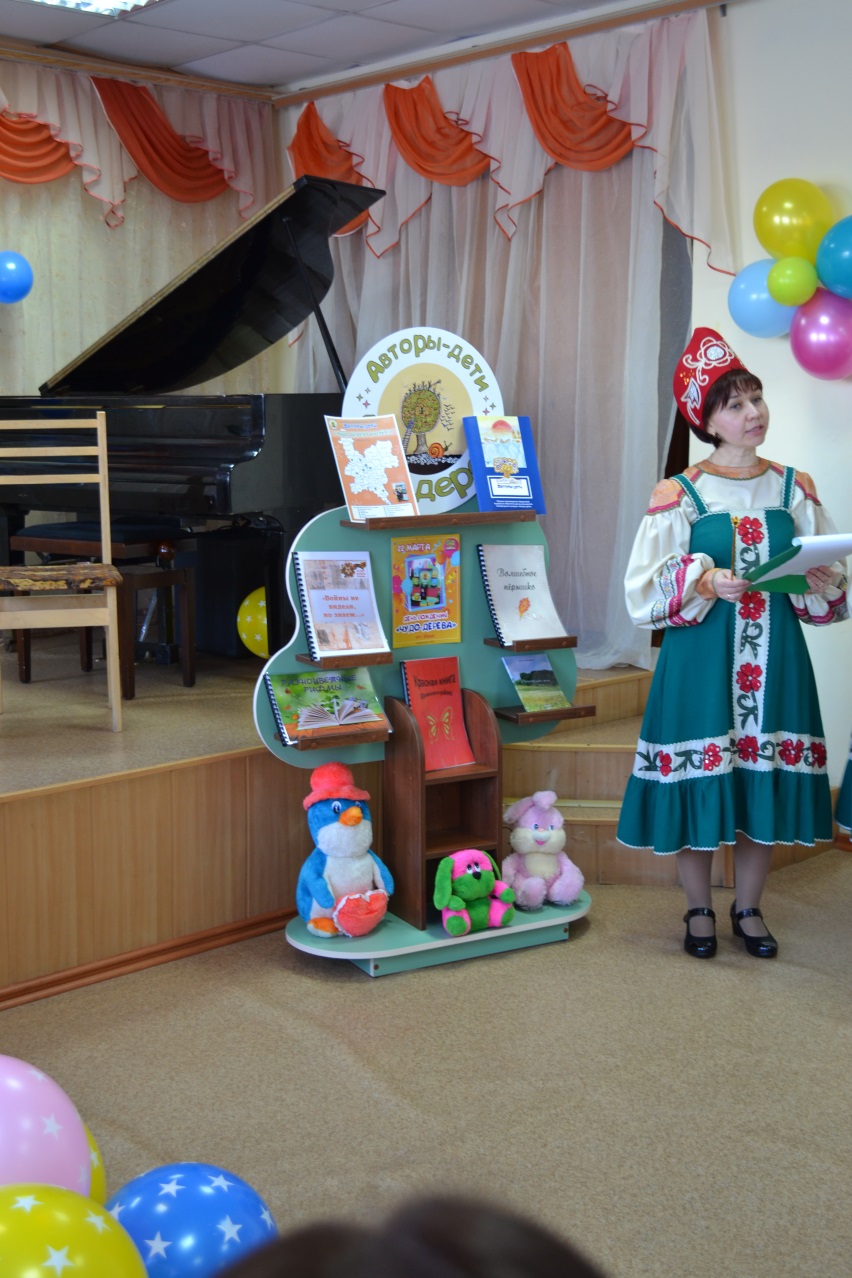 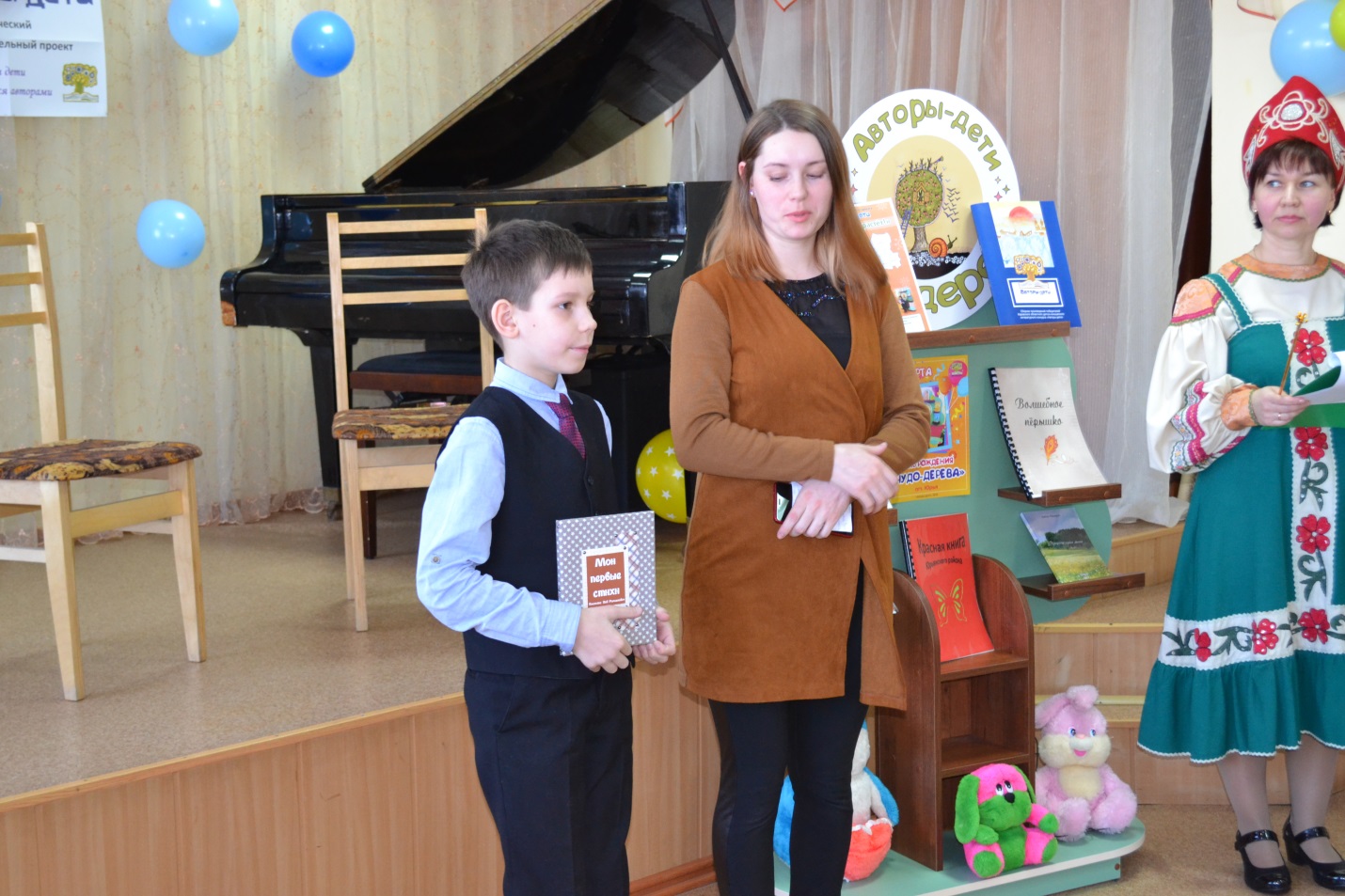 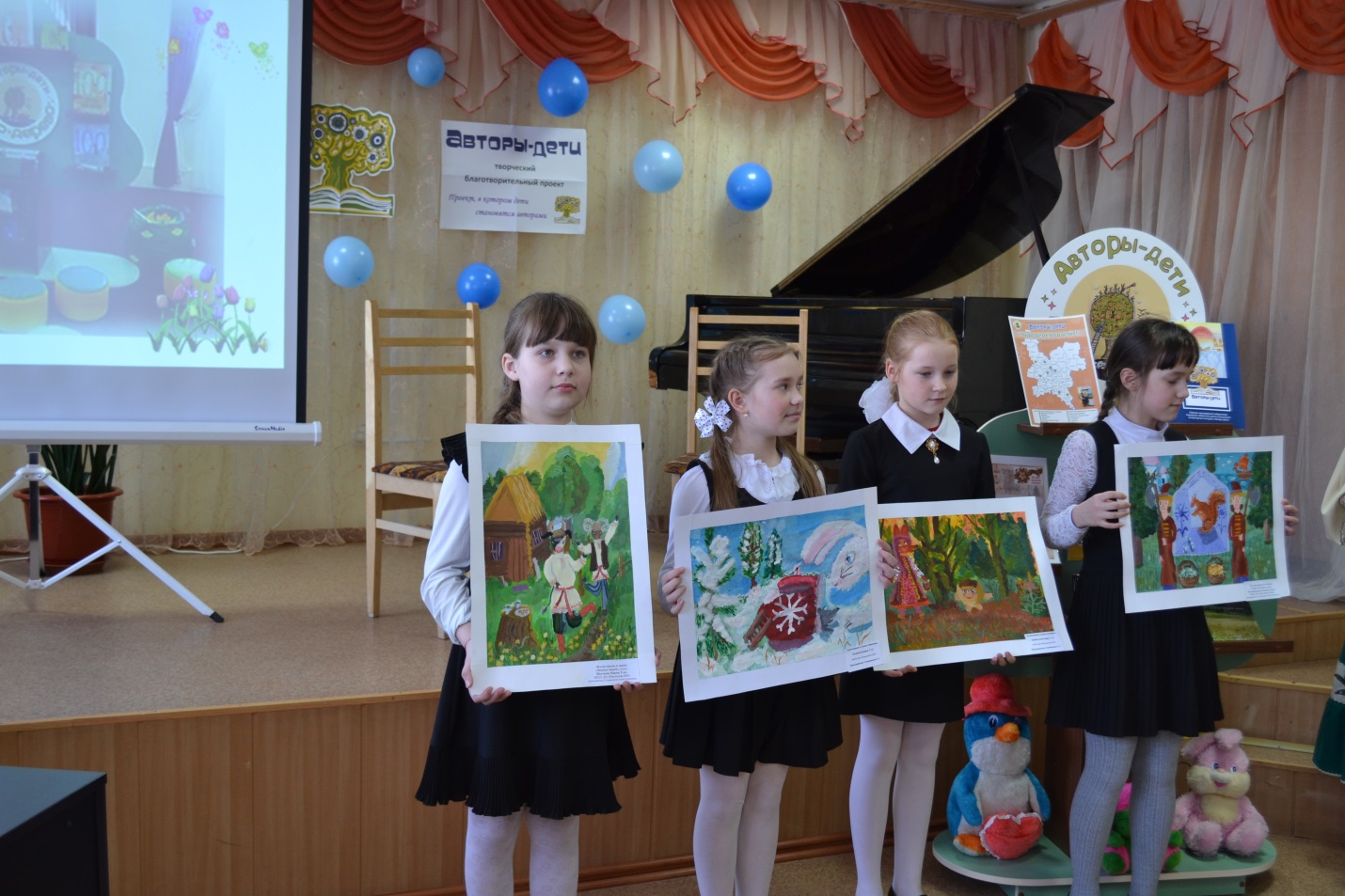 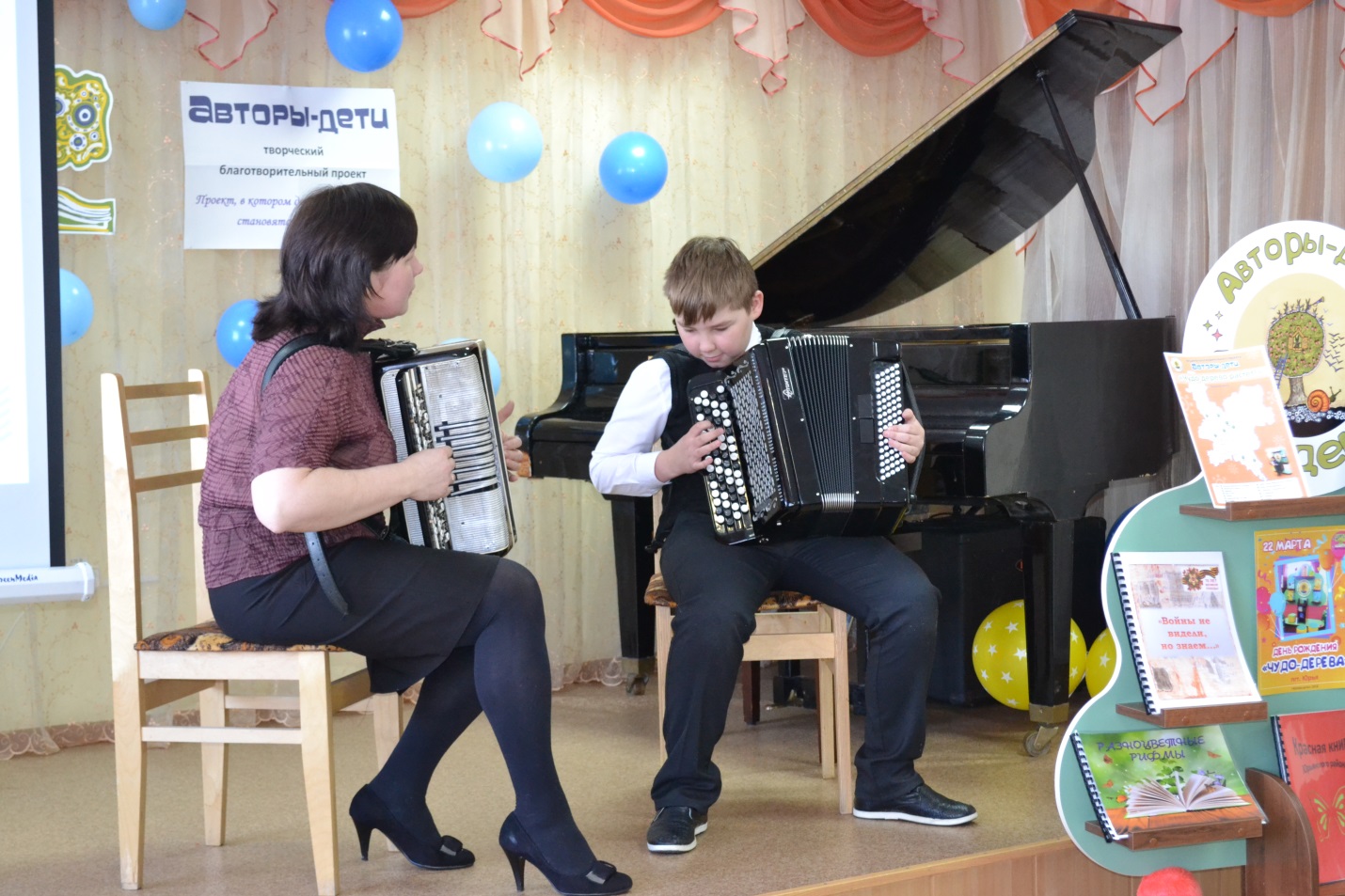 